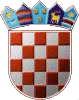 REPUBLIKA HRVATSKA KRAPINSKO-ZAGORSKA ŽUPANIJA      OPĆINA VELIKO TRGOVIŠĆE                OPĆINSKO VIJEĆEKLASA: 021-01/18-01/24UR.BROJ: 2197/05-05-18- 01Veliko Trgovišće, 22.11.2018.g.	Na temelju članka 37. Statuta  općine Veliko Trgovišće («Službeni glasnik Krapinsko-zagorske županije» broj:   23/09, 8/13. i 6/18.)s a z i v a m9. sjednicu Općinskog vijeća općine Veliko Trgovišćedana 29. studenog 2018.g.  (četvrtak)  u 18,00 satiu prostorijama općine Veliko Trgovišće, Trg Stjepana  i Franje Tuđmana 2, i predlažem slijedećiD n e v n i      r e d    Usvajanje zapisnika  o radu  8.  sjednice   Općinskog vijeća održane   11.10.2018.g.Odluka o davanju suglasnosti za dugoročno kreditno zaduženje Zagorskom vodovodu d.o.o. Zabok,Zaključak  o usvajanju Izvješća o obavljenoj financijskoj reviziji općine Veliko Trgovišće za 2017.g.,Odluka o komunalnim djelatnostima i načinu obavljanja na području općine V.Trgovišće,Odluka o komunalnoj naknadi,Odluka o vrijednosti boda komunalne naknade,Odluka o uspostavi sustava za zaprimanje obavijesti o nepropisno odbačenom otpadu i sustavu evidentiranja lokacija odbačenog otpada na području općine V.Trgovišće,Pitanja i prijedlozi   Molim da se ovom pozivu obavezno odazovete, a eventualnu spriječenost javite prije održavanja   sjednice ! Pisani materijali za predložene točke dnevnog reda dostavljaju se uz poziv.                                                                                            PREDSJEDNIK  							      OPĆINSKOG VIJEĆA						                  Zlatko Žeinski, dipl.oec.     